SMĚRNICESM-07-03-xxxsystém řízení incidentů a mimořádných situacíZa Ministerstvo zemědělství ČR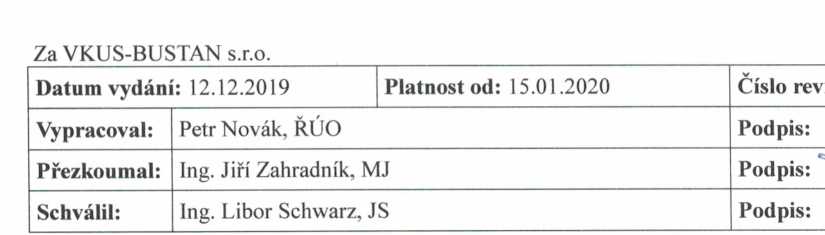 OBSAHÚČEL	3ROZSAH PLATNOSTI	3TERMÍNY, ZKRATKY, DEFINICE	3ODPOVĚDNOSTI A PRAVOMOCI	4NAPADENÍ SLOVNÍ I FYZICKÉ	4ROZKRÁDÁNÍ MAJETKU VLASTNÍMI ZAMĚSTNANCI	5VANDALISMUS/SPREJERSKÝ ÚTOK	5POŽÁR	6ŽIVELNÁ UDÁLOST	6 UZAMYKÁNÍ A ODEMYKÁNÍ BUDOVY	6 ODLOŽENÍ PODEZŘELÉHO PŘEDMĚTU	6Uložení nástražného výbušného zařízení v objektu	7PRÁVNÍ ZÁSADY FYZICKÉ OSTRAHY PŘI MIMOŘÁDNÝCH UDÁLOSTECH	9Pravidla pro použití obranných prostředků	9Nutná obrana	9Krajní nouze	10Omezení osobní svobody	10Poskytnutí první pomoci	10Součinnost s IZS	10ÚČELÚčelem této směrnice je stanovit okruh povinností zaměstnanců společnosti VKUS-BUSTAN s.r.o., při plnění úkolů souvisejících se zajištěním bezpečnostních služeb.ROZSAH PLATNOSTITato Směrnice v řízené podobě je závazná pro všechny zaměstnance společnosti VKUS-BUSTAN s.r.o. dle rozdělovníku.TERMÍNY, ZKRATKY, DEFINICEOstraha majetku - všechna opatření k zamezení vniknutí nepovolaných osob do objektu organizace i jeho vyčleněných zařízení, zamezení rozkrádání a poškozování majetku, činnost směřující k odvrácení nebo zmírnění škod na majetku, životech a zdraví vlivem mimořádných událostí. Vlastní ostraha majetku zahrnuje režimová opatření, využívající mechanických zábranných prostředků a provádění fyzické pochůzkové ochrany.Soukromá bezpečnostní služba - je podnikatelským subjektem provozujícím na základě rozhodnutí orgánu státní správy fyzickými nebo právnickými osobami soukromé bezpečnostní služby s cílem chránit životy, zdraví, oprávněná práva, zájmy a zabránit škodám na movitém i nemovitém majetku klientů těchto služeb.Bezpečnost - je stav, při kterém je nebezpečnost na přijatelné úrovni.Režimová opatření - tvoří soubor organizačně administrativních opatření k zabezpečení ochrany majetku a chráněných zájmů.Bezpečnostní pracovník - je osoba odborně, zdravotně a psychicky způsobilá k výkonu činnosti S majetku a osob.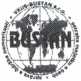 VKUS-BUSTAN s.r.o.SměrniceSM-07-03-xxxStrana: 4/11Mimořádná událost - mimořádnou událostí je myšleno takové škodlivé působení sil a jevů vyvolaných činností člověka, přírodními vlivy a také havárie, které přímo ohrožují život, zdraví, majetek, nebo životní prostředí a vyžadují provedení záchranného zásahu a prací (např. požár, exploze, destrukce, povodeň, zločinné aktivity, havárie energetické a vodovodní infrastruktury). Při vzniku mimořádné události zajistí Dodavatel do 3 minut od její detekce prostřednictvím zaměstnanců vykonávajících ostrahu předmětného objektu, nebo prostřednictvím pultu centralizované ochrany záchranný zásah spočívající v následujících činnostech:kontakt složek integrovaného záchranného systému,vyslání zásahového vozidla s osádkou,příjezd zásahového vozidla do objektů MZe do 30 minut,činnost v místě vzniku mimořádné události dle Požární poplachové směrnice a Evakuačního plánu.Mechanické zábranné prostředky - tvoří mechanickou zábranu, jejíž překonání vyžaduje použití nástrojů, násilí apod.. Jde o uzavírání a uzamykání oken a dveří, zamřížování, oplocení, trezory.ODPOVĚDNOSTI A PRAVOMOCIO - odpovídá za provedení, SCH - schvaluje, K - kontroluje,NAPADENÍ SLOVNÍ I FYZICKÉZáklady práce s agresí:Z první nával slov vyslechnout a nepřerušovat ■S přijmout emoce a emoční rozladění osoby, zaměstnance, klienta Z projevit úctu a respekt k jeho situaci a prožívání; k jeho osobnosti 'Z reflektovat, techniky (pokažený gramofon, otevřené dveře, sebeotevření)Z nemluvit s potenciálním agresorem sami - mít po ruce pomoc Z neuzavírat se s potenciálním agresorem Z nejít do konfrontace, nenaléhat Z mít připravenou únikovou cestuZ komunikace s osobou v tenzi musí být jasná, transparentní, s logickou strukturou Z mluvit pomalu, jasně y neotáčet se zády.y stát mimo dosah potenciálního agresora. y zapsání poznámek nechat na pozdějiPostup v případě napadení - I. verbální napadení:Z zachovat klid, nenechat se strhnout hádavým tónem, někdy pomáhá technika gramofonové desky, tj. neustále klidně opakovat své požadavky Z nabídnout možnost postupu stížností, tj. nechat uživatele oficiálně zahájit podání stížností Z v případě agrese pracovník má vždy možnost přizvat při konfliktech dalšího pracovníka, který pomůže zmírnit konflikt.Postup v případě napadaní - II. fyzické napadení:Z přivolat kolegu,Z snažit se uživatele zklidnit.Z utéci s telefonem do jiné místnosti,Z přivolat policii.ROZKRÁDÁNÍ MAJETKU VLASTNÍMI ZAMĚSTNANCIpřípadě podezření na rozkrádání majetku MZe je S povinen zjistit co nejvíce informací o vzniklé situaci.případě, že S zjistí rozkrádání majetku přímo na místě mimořádné události a zachytí případného pachatele, je oprávněn tuto osobu vyzvat k zanechání protiprávní činnosti. Pokud podezřelá osoba nerespektuje výzvy S a neupustí od protiprávního jednání, je S oprávněn zadržet tuto osobu v souladu s platným trestním řádem. O této situaci vždy bezodkladně informuje přímého nadřízeného a odpovědnou osobu MZe.Pokud má S důvodné podezření, že dochází k rozkrádání majetku MZe, zajistí všechny dostupné informace o této události (místo, čas zjištění, předpokládaný čas vzniku, možný pachatel apod.) a informuje přímého nadřízeného a odpovědnou osobu MZe.VANDALISMUS/SPREJERSKÝ ÚTOKpřípadě pohybu podezřelé osoby v blízkosti nebo uvnitř střeženého objektu, která vykazuje znaky nestandardního chování a hrozí riziko páchání protiprávní činnosti - vandalismu, je S povinen zajistit monitoring chování této osoby. K tomu využívá všech dostupných organizačních a technických prostředků. Jedná se zejména o monitoring přivoláním posily - druhého S, pořízení foto/video dokumentace na služební mobilní telefon a kamerový systém. S komunikuje s dohledovým centrem a mezi sebou se dorozumívají pomocí dostupných komunikačních prostředků (mobilní telefon). O vzniklé situaci vždy bezodkladně informuje přímého nadřízeného a odpovědnou osobu MZe.případě zjištění, že poškození střeženého objektu (sprejerského útoku či jiného projevu vandalismu) zajistí všechny dostupné informace o této události (místo, čas zjištění, předpokládaný čas vzniku, možný pachatel apod.) a informuje přímého nadřízeného a odpovědnou osobu MZe.Pokud na místě mimořádné události S zachytí případného pachatele, je povinen tuto osobu vyzvat, aby upustila od tohoto protiprávního jednání. Pokud podezřelá osoba nerespektuje výzvy S a neupustí od protiprávního jednání, je S oprávněn zadržet tuto osobu v souladu s platným trestním řádem.POŽÁRMimořádná událost - požár má přednost před běžnou činností fyzické ostrahy. V případě požáru se každý S řídí následujícími instrukcemi a dokumenty MZe:■S Požárně poplachovou směrnicí Z Požárním řádem objektu ■S Požárně evakuačním plánemŽIVELNÁ UDÁLOSTŽivelnou událostí v podmínkách budovy MZe může být povodeň, silný vítr, vichřice apod. V případě zatopení podzemních prostor S informuje dohledové centrum (přímého nadřízeného), odpovědného pracovníka MZe a přivolá HZS. Pokud je to možné, dohlíží S nad vyvezením vozidel nebo vynesením zařízení do bezpečných prostor.případě silného větru bude S monitorovat poškození střechy, skleněných ploch a dalších stavebních prvků.případě poškození těchto stavebních prvků umístí zábrany a upozornění kolem budovy, resp. poškozených prostor. S vždy komunikuje s dohledovým centrem a informuje odpovědné osoby MZe, případně přivolá HZS.UZAMYKÁNÍ A ODEMYKÁNÍ BUDOVYUzamykání a odemykání budovy provádí standardně pracovník S. Jakékoli jiné vstupy do budov jsou umožněny pouze pověřeným zaměstnancům MZe. Zpřístupnění budovy pracovníkem S může být provedena pouze na základě písemného nebo osobního souhlasu.Jakékoli poškození zámků a fabek vstupních dveří do budovy musí být okamžitě hlášeno pověřené osobě.ODLOŽENÍ PODEZŘELÉHO PŘEDMĚTUV případě, že kdokoliv oznámí fyzické ostraze nalezení neznámého předmětu (balíček, taška apod.), nebo takovou věc nalezne S v objektu a okolnosti vyvolají podezření, že jde o výbušninu, S komunikuje se dohledovým centrem, ihned informuje odpovědnou osobu MZe, PČR a přímého nadřízeného.S zásadně s předmětem nemanipuluje, nebere ho do rukou apod. Pokud je to možné, otevře v místnosti okna a dveře. V dostatečné vzdálenosti od místa uložení předmětu zajistí prostor (např. druhým bezpečnostním pracovníkem) tak, aby do něj nemohly vstupovat žádné další osoby, a vyčká příchodu PČR.Pokud jsou v okolních prostorách osoby, se souhlasem MZe je vyzve k opuštění prostoru. Pokud na místo dorazí zástupci médií, odkáže je na odpovědnou osobu MZe pro další komunikaci a neposkytuje jim více informací.Uložení nástražného výbušného zařízení v objektuNástražné výbušné zařízení je předmět, který svými rozměry, vzhledem, zápachem i dalšími vlastnostmi nepatří na dané místo (viz dále obrázek), který obsahuje urěitou formu výbušné látky a v případě výbuchu by mohl ohrozit osoby v okolí. V případě uložení nástražného výbušného zařízení v objektu mohou vzniknout dvě situace:telefonické oznámení o uložení „bomby” v objektu,příjem podezřelé zásilky (dopisní bomba)11.1.1 Telefonické oznámení o uložení „bomby”V případě telefonické výhružky o uložení bomby v objektu musí příjemce - bezpečnostní pracovník:zůstat klidný, nešířit paniku, jednat rychle a rozhodně,udržet volajícího co nejdéle na lince,nikdy hovor nezavěšovat,získat maximum pravdivých informací - dělat si poznámky, zapisovat si časy,všímat si charakteristiky hlasu a všech dalších informací (viz text níže),nikdy neřešit situaci samostatně - informovat PČR, přímého nadřízeného a odpovědnou osobu MZeRozhodující je zachytit co nejpřesněji text volaného a klást otázky, pokud je to možné, v tomto pořadí:KDE se bomba nachází?KDY se chystá vybuchnout?JAK tato bomba vypadá?CO ji přivede k výbuchu?PROČ tam byla položena?Vyhodnotit další informace:pohlaví podle hlasu - muž nebo ženavěk podle hlasu - dětský, mladý, střední věk, starýpřízvuk hlasu - např. hanácký, ostravský, cizí, ráčkování, výrazné sykavky atd.tón hlasu - tlumený, vysoký nebo nízký, pomalá výslovnost, zlověstný atd.zvuky v pozadí - dopravní šum, hudba, ticho, mluvení, hluk strojů atd.čas volání - čas zahájení a ukončení hovorutelefonní linka, na kterou bylo voláno, ze které bylo voláno11.1.2 Dopisní „bomba”S provádí příjem poštovních zásilek a poštovních balíků. Při přebírání těchto předmětů je nutné, aby bezpečnostní pracovník dbal zvýšené pozornosti a zaměřoval se na potencionální nestandardní znaky, které jsou uveden níže na obrázku:omazujleí z»aáky (do vlastních rukou)mé sto nebo Mát na razítku neodpovídá zpáteční adresevětéi množství poštovních známekpravopisné chybí v běžných slovec pouze titul bez Jménapodezřelýzápach(třaskavé chemikálie)chybný typ písma nebo formát adresychybějící nebo
neexistující
zpáteční adresaprotržené, vyčnívající drátky nebo hliníková fólieza ně itiicluíe výbuch)nesprávný titulolejové skvrny,
barevné změny{výbušniny, plastické trhaviny
jsou obvykle mastné)neobvyklá
hmotnost,
naklánějící se
k jedné straně
(umístěm nálože nebo
spouštěcího mechanismu)V případě přijetí podezřelé zásilky (balíčku, dopisu aj.) dle předchozího obrázku si S zaznamená, pokud je zásilka doručena osobně (není doručena zasilatelskou firmou), popis doručitele, včetně RZ i typu vozidla a dalších znaků doplňujících jeho popis. Pokud je zásilka vykazuje tyto znaky podezřelosti, bezpečnostní pracovník odmítne převzetí zásilky, upozorní doručitele na přivolání PČR apod. Přitom bude sledovat jeho chování a reakce. Pokud by osoba chtěla uprchnout nebo její chování bude úměrné situaci, zajistí ji a přivolá PČR.Při manipulaci se zásilkou nutno dodržet tyto zásady:zásadně nerozbalovat,pokud dojde k rozbalení a nalezení výhružného dopisu,	dále nerozbalovat a nepředávat,zajistit ji do příchodu Policie ČR, např.	zásilku	uložit	na volné	místo	(např.	stůl),	otevřít okna, dveře,zamezit vstup nepovolaných osob.Čeho se vyvarovat při hrozbě bombou:neignorovat vyhrůžku,nedotýkat se podezřelých předmětů,nehýbat a neotevírat neznámé věci,netřást a neobracet předměty,nepřerušovat a nedotýkat se drátů.Jestliže si myslíš, že toto je výbušnina, NEDOTÝKEJ SE TOHO!!!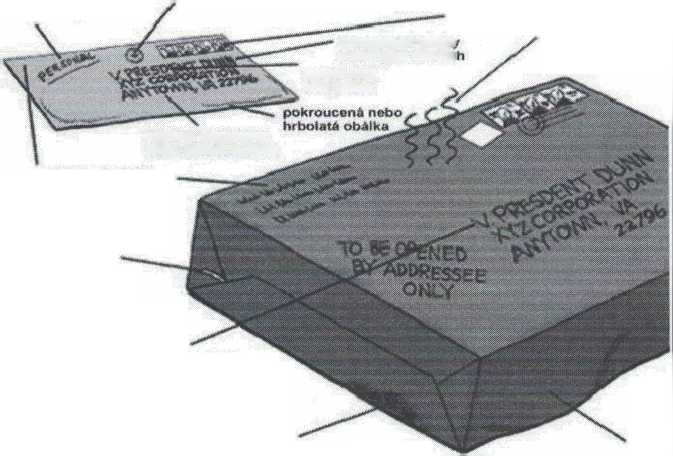 PRÁVNÍ ZÁSADY FYZICKÉ OSTRAHY PŘI MIMOŘÁDNÝCH UDÁLOSTECHPři vzniku mimořádné události je S ve výkonu služby v rozsahu vyplývajících ze smlouvy s MZem a Směrnicí o ostraze budovy Rudolfina oprávněn využít „okolnosti vylučující protiprávnost” a za následujících podmínek je oprávněn použít tzv. obranných prostředků:nutná obrana ve smyslu § 29 zákona ě. 40/2009 Sb. (Trestní zákoník) a § 2, odst. 2, písm. a) zákona č. 200/1900 Sb. (zákon o přestupcích),krajní nouze ve smyslu § 28 zákona č. 40/2009 Sb. (Trestní zákoník) a § 2, odst. 2, písm. b) zákona ě. 200/1900 Sb. (zákon o přestupcích),omezení osobní svobody osoby ve smyslu § 76, odst. 2 zákona č. 141/1961 Sb. (Trestní řád).S je při provádění ostrahy majetku a osob oprávněn použít poskytovatelem svěřených obraných prostředků (slzotvorného prostředku a pout) i hmatů a chvatů sebeobrany k odvrácení útoku na sebe nebo jinou osobu, pokud jde o nutnou obranu nebo krajní nouzi. Obranné prostředky užívané při výkonu služby musí být schváleny pro použití v České republice.Obranné prostředky, které mu byli poskytovatelem svěřeny, je S oprávněn použít k ochraně bezpečnosti jiné osoby nebo své vlastní anebo majetku, k zabránění výtržnosti nebo jinému jednání, jímž je vážně narušen veřejný pořádek a došlo-li přitom současně k napadení S či jiné osoby.Pravidla pro použití obranných prostředkůPřed použitím obranných prostředků je S povinen, pokud to okolnosti dovolují, vyzvat osobu, proti které zakročuje, aby upustila od protiprávního jednání a zanechala dalšího útoku.O tom, který z obranných prostředků použije, rozhoduje S podle konkrétní situace tak, aby dosáhl účelu sledovaného zákrokem. Přitom použije takového obranného prostředku, který je nezbytně nutný k překonání odporu osoby, která se dopouští protiprávního jednání (bezprostředně hrozícího nebo trvajícího útoku).Pokud byl použit obranný prostředek, je povinností S tuto skutečnost ihned hlásit nadřízenému a zástupci MZe. V takovémto případě je vždy nutné sepsat Hlášení o mimořádné události / riziku (formulář číslo 109).Není-li bezprostředně ohrožen život, zdraví nebo nehrozí-li větší škoda na majetku, neměly by se obranné prostředky používat proti těhotné ženě, osobě vysokého věku, osobě se zjevnou tělesnou vadou nebo chorobou a proti dítěti.Nutná obranaČin jinak trestný, kterým někdo odvrací hrozící nebo trvající útok na zájem chráněný Trestním zákoníkem, není trestným činem. Nejde o nutnou obranu, byla-li obrana zcela zjevně nepřiměřená způsobu útoku.Znaky nutné obrany:musí se jednat o útok na zájmy chráněné Trestním zákoníkem,musí jít o útok skutečný, nikoli domnělý,musí jít o útok bezprostředně hrozící nebo trvající,nesmí jít o obranu zcela zjevně nepřiměřenou způsobu útoku.Krajní nouzeČin jinak trestný, kterým někdo odvrací nebezpečí přímo hrozící zájmu chráněnému Trestním zákoníkem, není trestným činem. Nejde o krajní nouzi, jestliže bylo možno toto nebezpečí za daných okolností odvrátit jinak nebo způsobený následek je zřejmě stejně závažný nebo ještě závažnější než ten, který hrozil.Znaky krajní nouze:musí se jednat o zájmy chráněné Trestním zákoníkem,nebezpečí nelze odvrátit jinak,způsob odvrácení hrozícího nebezpečí musí být přiměřený,musí jít o odvracení nebezpečí včas.Omezení osobní svobodyOsobní svobodu osoby, která byla přistižena při trestném činu, smí omezit kdokoliv, pokud je to nutné ke zjištění její totožnosti, k zamezení útěku nebo zajištění důkazu.S je tedy při výkonu služby, podle § 76, odst. 2 Trestního řádu, oprávněn na nezbytně nutnou dobu omezit osobní svobodu osoby přistižené při trestném činu nebo bezprostředně poté, pokud je to nutné ke zjištění její totožnosti, k zamezení útěku nebo k zajištění důkazu. Je však povinen neprodleně o zadržení osoby informovat PČR a svého přímého nadřízeného. V praxi se nej častěji jedná o použití pout proti osobě, která klade aktivní odpor, a hrozí-li nebezpečí opětovného napadení S či jiné osoby.Poskytnutí první pomociDojde-li ke zranění osoby (S, zaměstnance MZe, pachatele, svědka aj.), musí být poskytnuta osobě první pomoc. S je povinen zraněné osobě poskytnout první pomoc, případně zajistit lékařské ošetření, jakmile to okolnosti případu dovolí. Vždy je nutné zajistit lékařské ošetření osoby. Pro tyto účely je S vyškolen na poskytování první pomoci.Součinnost s IZSS při komunikaci s IZS dodržuje následující postup:Představí se celým jménem,sdělí, že se jedná o ostrahu historické budovy Rudolfina, včetně adresy objektu,popíše, co se stalo,popíše, jaká je situace teď,sdělí, zda jsou na místě zranění,uvede, co je potřeba od záchranných složek,nikdy nezavěšovat jako první,v následujících minutách z telefonu netelefonuje, aby se bylo možné dovolat zpět.SM-07-03-xxxSměrniceSměrniceVKUS-BUSTAN s.r.o.Strana: 1/11Schválil:Podpis:Schválil:-Podpis:SM-07-03-xxxpsjjpwlSměrniceSměrniceStrana: 2/11VKUS-BUSTAN s.r.o.Strana: 2/11SM-07-03-xxxVKUS-BUSTAN s.r.o.SměrniceVKUS-BUSTAN s.r.o.SměrniceStrana: 3/11BUSTAN- VKUS-BUSTAN s.r.o.MZeMinisterstvo zemědělstvíSMsměrniceOMostraha majetkuŘVSřád výkonu službyVŘvýstrojní řádPŘpracovní řádKVSkniha výkonu službyMUmimořádná událostVÚOMvedoucí útvaru ostrahy majetku a osobVúOOvedoucí úseku ostrahy objektůsvrátný, hlídač (pracovník S), bezpečnostní pracovníkPCOpult centralizované ochranyEZSelektrická zabezpečovací signalizaceEPSelektrická požární signalizacePČRPolicie České republikyMěPMěstská PolicieČinnost a úkolyFunkceFunkceFunkceČinnost a úkolySVúOOVÚOMPlnění povinností SOKSCHOprávnění změny-OSCHKontrolní činnost-OSCHf vPffrlf vPffrlSměrniceSM-07-03-xxxSměrniceSM-07-03-xxxSměrniceVKUS-BUSTAN s.r.o.Strana: 5/11SměrniceSM-07-03-xxxSměrniceVKUS-BUSTAN s.r.o.Strana: 6/11(iSpiji}SměrniceSM-07-03-xxxSměrniceVKUS-BUSTAN s.r.o.Strana: 7/11"nfírŠĚi1SM-07~03-xxxSměrniceSměrniceVKUS-BUSTAN s.r.o.Strana: 8/11SM-07-03-xxxSměrniceVKUS-BUSTAN s.r.o.SměrniceStrana: 9/11SM-07-03-xxxSměrniceSměrniceVKUS-BUSTAN s.r.o.Strana: 10/11SměrniceSM-07-03-xxxSměrniceSM-07-03-xxxSměrniceVKUS-BUSTAN s.r.o.Strana: 11/11